MUNICIPIO DE CARATINGA/MG - EXTRATO DE REVOGAÇÃO – Pregão Presencial 079/2019. O Prefeito Municipal de Caratinga, no uso de suas atribuições legais e em conformidade com o disposto na Lei Federal 8.666/93; RESOLVE REVOGAR o processo licitatório, cujo objeto é a Contratação de empresa para prestação de serviços de dedetização, para atender a demanda das Secretarias Municipais. A revogação é motivada por razões de interesse público consubstanciada na necessidade da modificação da Forma de Julgamento de “Menor Preço por Item” para “Menor Preço Global”. Mais informações no (33) 3329-8023 / 8019. Caratinga/MG, 05 de dezembro de 2019. Welington Moreira de Oliveira - Prefeito.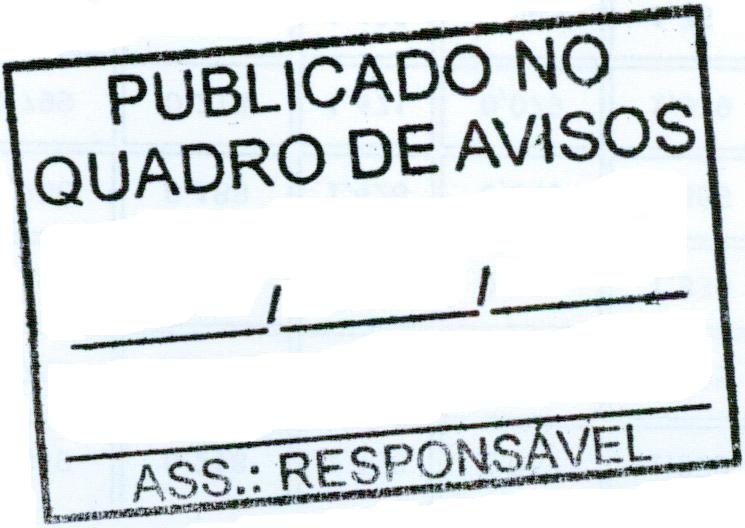 